FORMULÁRIO DE INSCRIÇÃO NO MESTRADO___________________ de _____________ de ______                                                                                                                                                                                                                                                                                _____________________________________________________                                                                                ASSINATURAOBSERVAÇÃO:__________________________________________________________________________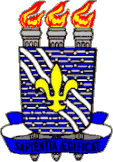 Universidade Federal da ParaíbaCCEN – Departamento de MatemáticaPós – Graduação em Matemática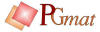 FotoNome Completo:Nome Completo:Nome Completo:Nome Completo:Nome Completo:Nome Completo:Data de Nascimento:Data de Nascimento:Data de Nascimento:Sexo:Naturalidade:Naturalidade:Naturalidade:Estado:Estado:Estado:Estado:Estado:Nacionalidade:Nacionalidade:CPF:CPF:RG ou Passaporte para Estrangeiro:RG ou Passaporte para Estrangeiro:RG ou Passaporte para Estrangeiro:RG ou Passaporte para Estrangeiro:RG ou Passaporte para Estrangeiro:Órgão Emissor:Órgão Emissor:Órgão Emissor:Estado:Estado:Estado:Estado:Estado:Estado:Data de Emissão:Data de Emissão:Data de Emissão:Data de Emissão:Nome do Pai:Nome do Pai:Nome do Pai:Nome do Pai:Nome do Pai:Nome do Pai:Nome do Pai:Nome do Pai:Nome do Pai:Nome do Pai:Nome da Mãe:Nome da Mãe:Nome da Mãe:Nome da Mãe:Nome da Mãe:Nome da Mãe:Nome da Mãe:Nome da Mãe:Nome da Mãe:Nome da Mãe:E-mail Principal:E-mail Principal:E-mail Principal:E-mail Principal:E-mail alternativo:E-mail alternativo:E-mail alternativo:E-mail alternativo:E-mail alternativo:E-mail alternativo:Endereço Residencial:Endereço Residencial:Endereço Residencial:Endereço Residencial:Endereço Residencial:Endereço Residencial:Bairro:Bairro:Bairro:Bairro:CEP:Cidade:Cidade:Cidade:Cidade:UF:UF:UF:UF:UF:Telefone Residencial:Telefone Celular:Telefone Celular:Telefone Celular:Telefone Celular:Telefone Comercial:Telefone Comercial:Telefone Comercial:Telefone Comercial:Telefone Comercial:Curso de Graduação Concluído (ou a Concluir):Instituição:Data de Conclusão (ou data provável de conclusão):Experiência Profissional Mais Recente (Se for o caso):  Experiência Profissional Mais Recente (Se for o caso):  Experiência Profissional Mais Recente (Se for o caso):  Docente ou Discente:Docente ou Discente:Instituição:Data de Início:Data Fim (ou data provável de conclusão):Data Fim (ou data provável de conclusão):Área Pretendida:Interesse em Bolsa:Deseja Fazer Prova de Seleção:Deseja Fazer Prova de Seleção:Deseja Fazer Prova de Seleção:Deseja Fazer Prova de Seleção:Nome de um professor que, por sua solicitação, nos enviará carta de recomendação para você.Nome:Instituição em que atua:Titulação:                                                                                                 Ano de obtenção/Instituição:E-mail: